Об утверждении Правил инвентаризации зелёных насаждений на территории Ейскоукрепленскогосельского поселения Щербиновского районаВ соответствии с законом Краснодарского края от 23 апреля 2013 года                           № 2695-КЗ «Об охране зеленых насаждений в Краснодарском крае», руководствуясь Федеральным законом от 6 октября 2003 года № 131-ФЗ «Об общих принципах организации местного самоуправления в Российской Федерации», Совет Ейскоукрепленского сельского поселения Щербиновского района р е ш и л:1. Утвердить Правила инвентаризации зелёных насаждений на территории Ейскоукрепленского сельского поселения Щербиновского района, согласно приложению.2. Разместить настоящее решение на официальном сайте администрации Ейскоукрепленского сельского поселения Щербиновского района.3. Опубликовать настоящее решение в периодическом печатном издании «Информационный бюллетень администрации Ейскоукрепленского сельского поселения Щербиновского района».4. Контроль за выполнением настоящего решения возложить на главу Ейскоукрепленского сельского поселения Щербиновского района                            А.А. Колосова.5. Решение вступает в силу на следующий день после его официального опубликования.ГлаваЕйскоукрепленского сельского поселенияЩербиновского района                                                                          А.А. КолосовПРАВИЛАинвентаризации зелёных насаждений на территории Ейскоукрепленского сельского поселенияЩербиновского района1. Общие положения1.1. Правила инвентаризации зелёных насаждений на территории Ейскоукрепленского сельского поселения Щербиновского района (далее – Правила) разработаны на основании Федерального закона от 6 октября 2003 года № 131-ФЗ «Об общих принципах организации местного самоуправления в Российской Федерации», Закона Краснодарского края от 23 апреля 2013 года           № 2695-КЗ «Об охране зелёных насаждений в Краснодарском крае» в целях реализации полномочий Ейскоукрепленского сельского поселения Щербиновского района в области организации благоустройства и озеленения территории Ейскоукрепленского сельского поселения Щербиновского района.1.2. В настоящих Правилах применяются следующие термины и определения:газон – участок земли с искусственно созданным травяным покровом;дерево – многолетнее растение с чётко выраженным стволом, несущими боковыми ветвями и верхушечным побегом;зелёные насаждения – древесно-кустарниковая и травянистая растительность естественного и искусственного происхождения, выполняющая средообразующие, рекреационные, санитарно-гигиенические, экологические и эстетические функции;инвентаризация зелёных насаждений – процесс регистрации информации о количестве зелёных насаждений на территории Ейскоукрепленского сельского поселения Щербиновского района, их состоянии для ведения муниципального хозяйства на всех уровнях управления, эксплуатации и финансирования, отнесения их к соответствующим категориям земель, охранному статусу и режиму содержания;кустарник – многолетнее растение, ветвящееся у самой поверхности почвы и не имеющее во взрослом состоянии главного ствола;объект озеленения – озеленённая территория, организованная на определённом земельном участке по принципам ландшафтной архитектуры, включающая в себя элементы благоустройства (парки, скверы, бульвары, улицы, проезды, кварталы и т.д.);озеленённые территории – территории общего пользования, на которых расположены зелёные насаждения, включая зоны рекреации и зоны зелёных насаждений, определяемые в соответствии с Правилами землепользования и застройки на территории Ейскоукрепленского сельского поселения Щербиновского района;цветник – участок геометрической или свободной формы с высаженными одно-, двух- или многолетними цветочными растениями.1.3. Проведение инвентаризации зелёных насаждений на территории Ейскоукрепленского сельского поселения Щербиновского района (далее – инвентаризация зелёных насаждений) осуществляется администрацией Ейскоукрепленского сельского поселения Щербиновского района (далее –Администрация) в соответствии с настоящими Правилами.Администрация принимает муниципальные правовые акты по вопросам организации проведения инвентаризации зелёных насаждений.1.4. Инвентаризация зелёных насаждений проводится в целях установления качественных и количественных параметров озеленённых территорий Ейскоукрепленского сельского поселения Щербиновского района, организации надлежащего учёта зелёных насаждений, осуществления контроля за состоянием зелёных насаждений, в том числе своевременного выявления ухудшения состояния зелёных насаждений.2. Порядок и сроки проведения инвентаризации зелёных насаждений2.1. Инвентаризация зелёных насаждений проводится не реже чем один раз в 10 лет.2.2. Инвентаризация зелёных насаждений осуществляется Администрацией на земельных участках, находящихся в муниципальной собственности Ейскоукрепленского сельского поселения Щербиновского района, земельных участках, находящихся в государственной собственности, распоряжение которыми до разграничения государственной собственности на землю осуществляют органы местного самоуправления Ейскоукрепленского сельского поселения Щербиновского района.3. Содержание работ по инвентаризации зелёных насаждений3.1. В целях проведения инвентаризации зелёных насаждений территория Ейскоукрепленского сельского поселения Щербиновского района делится на учётные территории, которые определяются в соответствии с территориальным делением Ейскоукрепленского сельского поселения Щербиновского района.3.2. Отдельными объектами учёта в составе учётных территорий являются объекты озеленения.Объекты учёта в зависимости от размера территории могут подразделяться на несколько условных учётных участков, ограниченных дорожками или другими постоянными контурами внутренней ситуации, либо состоять из одного условного учётного участка.3.3. Каждому учётному участку присваивается порядковый номер, который состоит из буквенного обозначения учётной территории, числового обозначения объекта учёта и числового обозначения учётного участка.3.4. В процессе обследования зелёных насаждений, расположенных на учётном участке, ведётся полевой журнал, в который записываются нижеследующие данные в отношении:- деревьев, расположенных на магистралях, улицах (проездах), бульварах, в скверах, садах – вид насаждений (аллейная, групповая посадка), порода, номера деревьев, диаметр ствола на высоте , высота, состояние, отмечаются подвергшиеся обрезке деревья и необходимость проведения уходных работ;- деревьев, расположенных на учётных участках парков, лесопарков – преобладающий состав пород, сомкнутость насаждений, количество деревьев на  площади, средний возраст, состояние;- кустарников – вид насаждений (аллейная, групповая посадка), порода, номера отдельно стоящих кустарников, состояние, протяжённость для рядовой (аллейной) посадки.Газоны и цветники учитываются по площади.Нумерация деревьев и отдельно стоящих кустарников производится в пределах каждого учётного участка отдельно.Состояние насаждений определяется по следующим признакам:- хорошее – растения здоровые с правильной, хорошо развитой кроной, без существенных повреждений; газоны без пролысин и с хорошо развитым травостоем – стриженным или луговым, цветники без увядших растений и их частей;- удовлетворительное – растения здоровые, но с неправильно развитой кроной, со значительными, но не угрожающими их жизни ранениями или повреждениями, с дуплами и др.; кустарник без сорняков, но с наличием поросли; газон с небольшими пролысинами, малоухоженным травостоем; цветники с наличием увядших частей растений;- неудовлетворительное – древостой с неправильно и слабо развитой кроной, со значительными повреждениями и ранениями, с заражённостью болезнями или вредителями, угрожающими их жизни; кустарники с наличием поросли и отмерших частей, с сорняками; газоны с редким, вымирающим, полным сорняков травостоем; цветники с большими выпадами цветов, увядших растений и их частей.3.5. Координирование зелёных насаждений в полевых условиях с присвоением инвентарных номеров и отображением границ и номеров учётных участков производится специалистами Администрации самостоятельно либо с привлечением иных организаций, физических лиц в установленном законодательством порядке. Особо ценные породы деревьев (уникальные, исторические) нумеруются красным цветом самостоятельными номерами в пределах всего объекта.К особо ценным породам деревьев относятся:- породы деревьев, занесенные в Красную книгу Российской Федерации и в Красную книгу Краснодарского края;- деревья, имеющие статус «Памятник природы»;- деревья, имеющие культурную и историческую ценность (связанные с именами известных исторических личностей, значимыми историческими событиями или культурную ценность);- деревья, имеющие редкие физиологические особенности (капы, свилеватости, сросшиеся стволы и т.д.) вследствие чего имеющие большую эстетическую ценность в городском ландшафте;- деревья, являющиеся составной частью законченной ландшафтной композиции (например, когда группа деревьев составляет надпись или рисунок, читаемые вследствие особенностей рельефа или с высоты «птичьего полета»);- деревья – долгожители.3.6. Количество зелёных насаждений по каждому учётному участку, а также их качественное состояние отражаются в реестре зелёных насаждений и плане с точным месторасположением, инвентарными номерами зелёных насаждений, а также границами и номерами учётных участков. Форма и порядок ведения реестра зеленых насаждений утверждаются постановлением Администрации.3.7. Все полученные данные передаются в Администрацию для постановки на учёт зелёных насаждений и объектов озеленения, как муниципального имущества.В случае вырубки, уничтожения, высадки зелёных насаждений соответствующие сведения передаются в Администрацию в течение 3 рабочих дней для внесения изменений в реестр муниципального имущества. Общий контроль за внесением сведений в автоматизированную информационную систему, а также за размещением и ведением реестра зелёных насаждений на официальном сайте Администрации закрепить за финансовым отделом Администрации.ГлаваЕйскоукрепленского сельского поселенияЩербиновского района                                                                          А.А. Колосов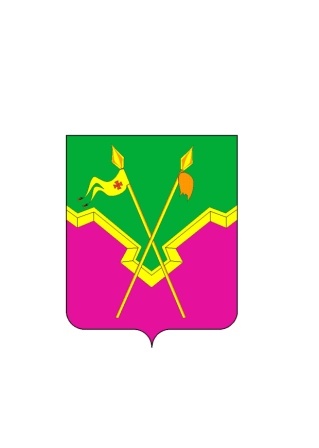 СОВЕТ ЕЙСКОУКРЕПЛЕНСКОГО СЕЛЬСКОГО ПОСЕЛЕНИЯЩЕРБИНОВСКОГО РАЙОНА ТРЕТЬЕГО СОЗЫВАПЯТЬДЕСЯТ СЕДЬМАЯ СЕССИЯРЕШЕНИЕСОВЕТ ЕЙСКОУКРЕПЛЕНСКОГО СЕЛЬСКОГО ПОСЕЛЕНИЯЩЕРБИНОВСКОГО РАЙОНА ТРЕТЬЕГО СОЗЫВАПЯТЬДЕСЯТ СЕДЬМАЯ СЕССИЯРЕШЕНИЕот 20.08.2019                                                     № 4село Ейское Укреплениесело Ейское УкреплениеПРИЛОЖЕНИЕ УТВЕРЖДЕНЫрешением СоветаЕйскоукрепленского сельского поселения Щербиновского района от 20.08.2019 № 4